Программа Методической сессии «Инклюзивное дополнительное образование в городе Екатеринбурге: требования, ресурсы, опыт»20.06.2024									г. ЕкатеринбургМАУ ДО ГДТДиМ «Одаренность и технологии»г. Екатеринбург, ул. Карла Либкнехта, 44.Транспорт  ост. ТЮЗ: троллейбусы 26,27,31,37. Автобусы 48,56,57,59,61,65,81,86,87,114ост. Шарташская: трамваи 2, 3, 8, 12, 13, 14, 16, 20, 21ост. Театр музыкальной комедии: трамваи 2, 6, 12, 13, 15, 16, 18ост. Площадь труда: автобусы 28, 48, 49, 50, 54, 054, 57, 59, 60, 81ост. Оперный театр 28, 49, 50, 54, 054, 56,60, 89,150Справки по телефону (343)-371-46-01 (9)8(905)808-52-64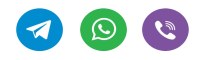 Сотникова Валентина Владимировна, методист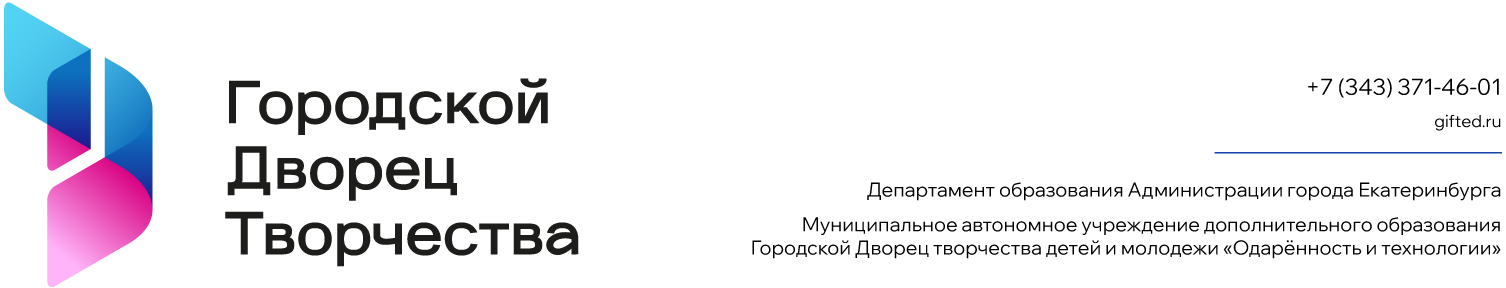 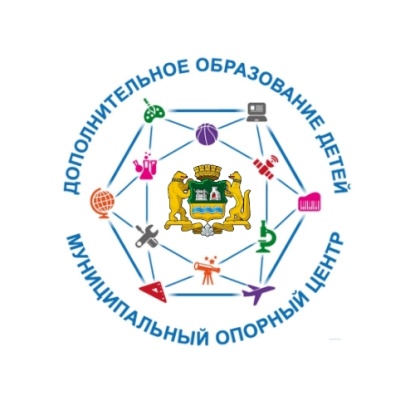 9.30-10.00 Регистрация участников9.30-10.00 Регистрация участниковМетодическая сессия. Малый зал (ауд. 203)Раздел «Требования» 10.00 – 10.40Методическая сессия. Малый зал (ауд. 203)Раздел «Требования» 10.00 – 10.40Открытие. Приветственное словоГагауз Артем Григорьевичдиректор МАУ ДО ГДТДиМ «Одаренность и технологии»Создание современного инклюзивного образовательного пространства для детей с ОВЗ: актуальные вопросыБондарева Ольга Владимировназаместитель директора МАУ ДО ГДТДиМ «Одаренность и технологии»Подходы к реализации программ дополнительного образования для детей с ОВЗ и детей-инвалидовЛяпин Андрей Павловичзаместитель директора ГБОУ СО «ЦППМСП «Ресурс»Раздел «Ресурсы» 10.40 – 11.45Раздел «Ресурсы» 10.40 – 11.45Система дополнительного образования в ГБОУ СО «Речевой центр»Чухлов Андрей Владимировичзаместитель директора ГБОУ СО «Речевой центр»Особенности коммуникации детей и молодых взрослых с расстройствами аутистического спектраКищенко Оксана Викторовна программный специалист АНО ПЛОВЗ «Сейчастье», г. БерезовскийКоррекционно-развивающая группа как одна из форм психолого-педагогического сопровождения детей с ОВЗЗыкин Николай Сергеевичзаместитель директора МАУ ДО Центр «Семья и школа»Взаимодействие между участниками образовательного процесса и индивидуальный план коррекции ребенка с особенностямиЮкляевских Надежда Юрьевнаучитель-логопед МАДОУ №479 «Берег детства»логопед-дефектолог, центр когнитивных технологий, ООО «Европейский медицинский центр «УГМК-Здоровье»11.45 Кофе-брейк   Фойе Малого зала11.45 Кофе-брейк   Фойе Малого залаРаздел «Опыт» 12.00 – 13.40Раздел «Опыт» 12.00 – 13.40Использование игр в работе ПДО как средство развития навыков коммуникации и саморегуляции у детей с ОВЗМягкова Юлия Владимировна, к.пс.нпедагог-психолог МАУ ДО Центр «Семья и школа»Групповые занятия вокалом как форма социализации особенных детейПавлова Антонина Викторовна педагог дополнительного образованияМАУ ДО ГДТДиМ «Одаренность и технологии»Воспитание и профориентация детей с ОВЗ средствами экологического образованияЕрохина Наталья Петровнадиректор, педагог дополнительного образования МБУ ДО-ДЭЦ «Рифей»Экологический театр в жизни ребенка с ОВЗМихайлова Ирина ВладимировнаМетодист, педагог дополнительного образования, педагог-организаторМБУ ДО-ДЭЦ «Рифей»Экотерапия как способ реабилитации и абилитации детей с нарушениями зренияМихайлова Екатерина Васильевнапедагог дополнительного образования, тифлопедагогМБУ ДО-ДЭЦ «Рифей»Канис-терапия в практике дополнительного образования детей с ОВЗШадрина Татьяна Николаевнапедагог дополнительного образования МБУ ДО-ДЭЦ «Рифей», кинолог, эксперт по рабочим качествам собак13.40 Открытый микрофон: вопросы участников13.40 Открытый микрофон: вопросы участников13.50 Подведение итогов. Рефлексия. Анонс мероприятий по направлению13.50 Подведение итогов. Рефлексия. Анонс мероприятий по направлению